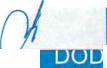 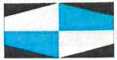 ATEK C. 10 KE SMLOUVĚ O POSKYTOVÁNÍ SLUŽEB SKO, SO Č. 1091065751ČLÁNEK I.	SMLUVNÍ STRANYObjednatel - sídloVŠEOBECNÁ ZDRAVOTNÍ POJIŠŤOVNA ČESKÉ REPUBLIKYOrlická 2020/4 13000 PrahaČÍSLO SMLOUVY:	1091065751INTERNÍ ČÍSLO SMLOUVY: 10141979Objednatel - zasilatelská adresaVZP ČR, Regionální pobočka Ústí nad LabemPobočka pro Liberecký a Ústecký kraj, Mírové náměstí 35C40050 Ústí nad LabemZastoupený:	Ing. Zuzana Dvořáková, ředitelka RPpro Liberecký , a Ústecký krajSpisová značka:e-mail pro fakturaci: XXXXXXXXXXXXXXXXXXXXKontaktní osoba:	Jaroslav KuřátkoTelefon:	             XXXXXXXXXXXe-mail:Zhotovitel - sídlo Marius Pedersen a.s.Průběžná 1940/3 50009 Hradec KrálovéZastoupený:	Ing. Michal Končel - oblastní manažerSpisová značka:	Krajským soudem v Hradci Králové,oddíl B vložka 389e-mail pro fakturaci: XXXXXXXXXXXXXXXXXXKontaktní osoba:	Jirásková JitkaTelefon:	XXXXXXXXXXXXXXXX          XXXXXXXXe-mail:	XXXXXXXXXXXXXXXXXXXXXXXXXSmluvní strany se níže uvedeného dne, měsíce a roku dohodly na uzavření tohoto dodatku ke smlouvě.Smluvní strany se níže uvedeného dne, měsíce a roku dohodly na následujících změnách uzavřené Smlouvy, když nové znění článků smlouvy či její přílohy nově zní, jak je uvedeno v tomto dodatku níže.Příloha č. 1 Smlouvy se mění a ode dne účinnosti tohoto dodatku zní, jak je přiložena k tomuto dodatku.Ostatní body Smlouvy a předchozích dodatků se nemění a zůstávají dále v platnosti. Dodatek je vyhotoven ve dvou výtiscích, z nichž každá ze smluvních stran obdrží jeden výtisk.Tento Dodatek je projevem shodné a svobodné vůle obou smluvních stran, které se s Dodatkem i se všemi jeho přílohami seznámily a s jejich zněním souhlasí, což potvrzují svými vlastnoručními podpisy.Nedílnou součástí tohoto Dodatku je příloha č. 1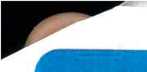 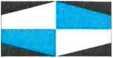 Zastoupený:	Ing. Michal Končel - oblastní manažerSpisová značka:	Krajským soudem v Hradci Králové,oddíl B vložka 389e-mail pro fakturaci: XXXXXXXXXXXXXXXXXXKontaktní osoba:	Jirásková JitkaTelefon:	XXXXXXXXXXXXXXXXXXXXXXXXXe-mail:	XXXXXXXXXXXXXXXXXXXXXXXXCeny za využití či odstranění odpadů včetně přepravy1091065751 (10141979) náměstí T. G. Masaryka 167/19, Česká Lípa, IČP: 5000Ceny jsou uvedeny bez DPH.Dne	Česká LípaDne 24.11.2021, Česká LípaZa zhotovitele: Ing. Michal Končel - oblastní manažerKontejnerKóddodáníOdpadNázev odpaduStanovištěTypprovozuMnožstvíCena za MJMJnádoba 1201 - plast1X7 ST200301-0-000Směsný komunální odpad - bez specifikaceČeská Lípa, náměstí T. G.Masaryka 167/19368,00 CZKSVOZXKSnádoba 2401 - plast - modrá1X30D200101-0-000Papír a lepenka - bez specifikaceČeská Lípa, náměstí T. G.Masaryka 167/19192,00 CZKSVOZXKSnádoba 2401 - plast - žlutá1X30D200139-0-000Plasty - bez specifikaceČeská Lípa, náměstí T. G. Masaryka 167/191114,00 CZKSVOZXKSPronájemPronájemPronájemPronájemPronájemPronájem1091065751 (10141979) náměstí T. G. Masaryka 167/19, Česká Lípa, IČP: 50001091065751 (10141979) náměstí T. G. Masaryka 167/19, Česká Lípa, IČP: 5000KontejnerStanovištěTypprovozuMnožstvíCena za MJMJnádoba 1201 - plastČeská Lípa, náměstí T. G. Masaryka 167/193125,00 CZKKUSÁROKnádoba 2401 - plast - modráČeská Lípa, náměstí T. G. Masaryka 167/191210,00 CZKKUSÁROKnádoba 2401 - plast - žlutáČeská Lípa, náměstí T. G. Masaryka 167/191210,00 CZKKUSÁROK